Документы, необходимые для предоставления социальных услуг:  личное заявление получателя социальных услуг  или его законного представителя;  документ, удостоверяющий личность получателя социальных услуг (документы, удостоверяющие личность и полномочия    законного представителя);  индивидуальная программа предоставления социальных услуг (ИППСУ), выданная Управлением социальной защиты населения по г. Сургуту и Сургутскому району.Получатель или его законный  представитель может обратиться с заявлением о предоставлении социальных услуг в: БУ «Сургутский комплексный центр социального обслуживания населения» по адресу: ул. Бажова, 16/1, каб. № 105тел. 8 (3462) 329-064БУ «Сургутский комплексный центр социального  обслуживания населения»г. Сургут, 628400,ул. Лермонтова, 3/1, приемная 8 (3462) 522-500,факс        8 (3462) 522-524E-mail  SurKCSON@admhmao.ruСайт Учреждения www.socslugba.ru, www.bus.gov.ruГруппа ВКонтакте
Группа в ОдноклассникахОфициальная  группа Депсоцразвития Югры   ВКонтакте «Социальное обслуживание граждан Югры»ДиректорЕлена Николаевна ВаржинскаяE-mail VarzhinskayaEN@admhmao.ru Заведующий отделениемРаиса Валитовна Гарифуллинаул. Бажова, 16/1, каб. 108, тел. 8(3462) 329-094E-mail GarifullinaRV@admhmao.ruСпециалист по комплексной реабилитацииОльга Владимировна ТерентьеваРежим работы Учреждения:Понедельник:          9.00 - 13.00                                                      14.00 - 18.00Вторник-пятница:   9.00 - 13.00                                                      14.00 - 17.00выходные: суббота, воскресеньеРазработано: Отделение информационно-аналитической работытел. 8 (3462) 52-25-32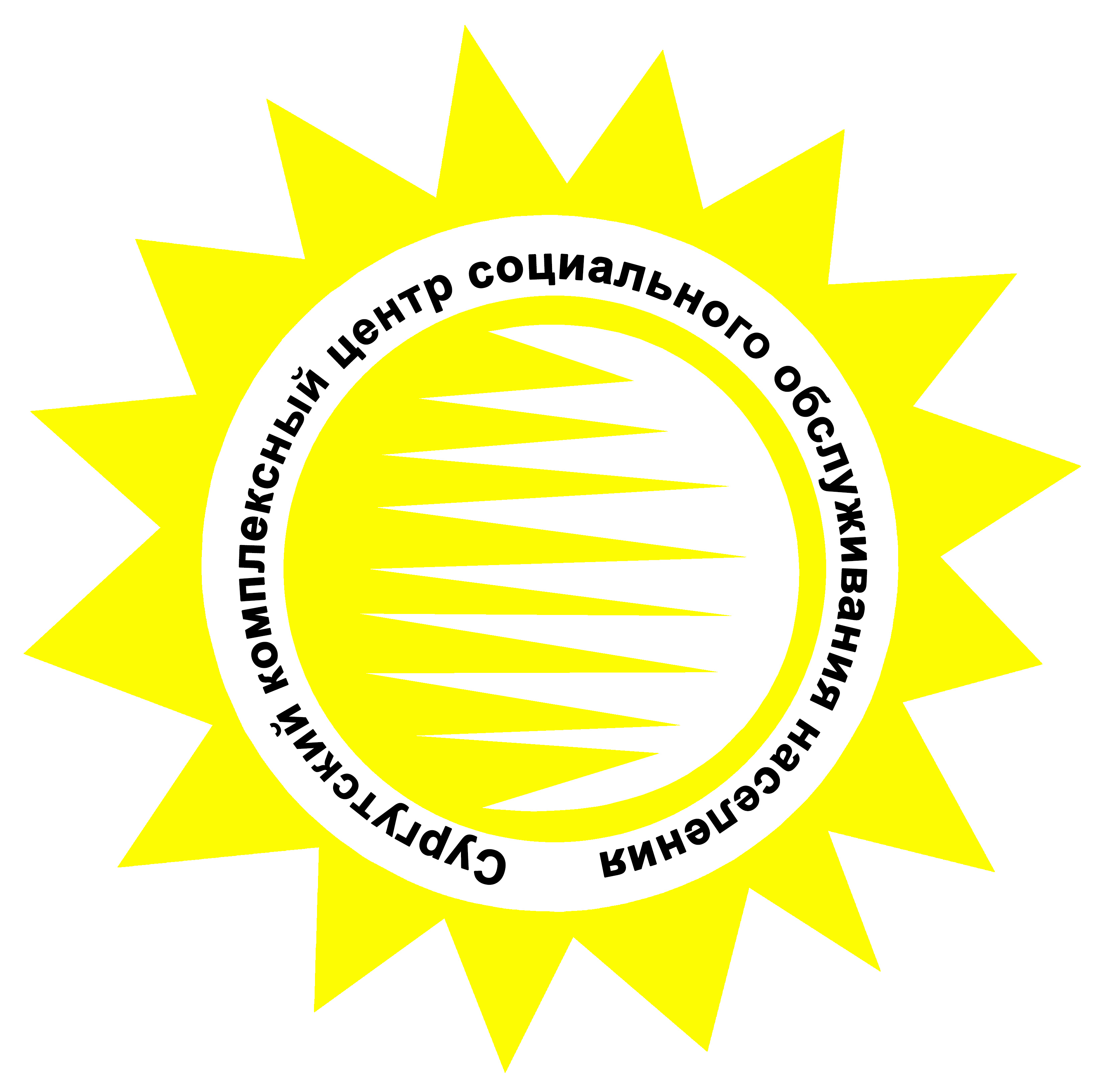 Бюджетное учреждение Ханты-Мансийского автономного округа – Югры «Сургутский комплексный центр социального обслуживания населения»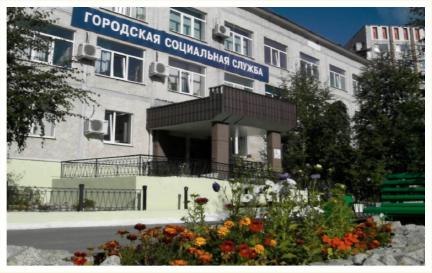 Сектор реабилитации инвалидов трудоспособного возраста г. Сургут2019      Сектор работает на базе Отделения        социальной реабилитации и абилитацииПолучателями социальных услуг в Секторе являются инвалиды трудоспособного возраста с 18-44 лет, признанные нуждающимся в социальном обслуживании, проживающие на территории муниципального образования город Сургут Ханты-Мансийского автономного округа – Югры.Основанием для начала предоставления социальных услуг молодому инвалиду является индивидуальная программа получателя социальных услуг (ИППСУ), выданная Управлением социальной защиты населения по городу Сургуту и Сургутскому району.      Деятельность Сектора направлена на создание условий для их социального и психологического благополучия средствами разностороннего  и своевременного развития молодых людей, их творческих способностей, навыков самоорганизации, самореализации личности, умения отстаивать свои права, участвовать в деятельности общественных объединений.       Предоставление социальных услуг осуществляется на договорной основе.         Услуги предоставляются бесплатно либо за плату  в зависимости от дохода     Основанием для отказа в социальном обслуживании являются медицинские противопоказания, подтверждающиеся медицинским заключением, выданном в лечебно-профилактическом учреждении.В рамках Сектора реабилитации  инвалидов трудоспособного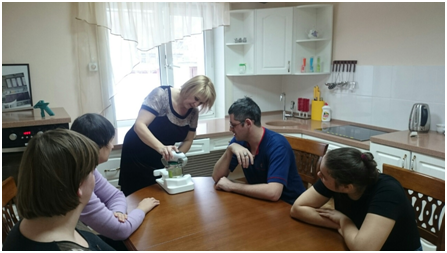 возраста предоставляются социальные  услуги:                                                         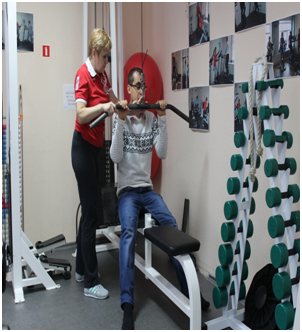 Тренажёрный зал,    зал адаптивной    физической культуры   Наталья  Константиновна   Рахманова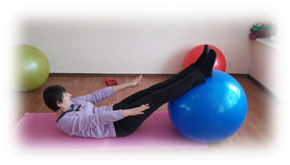   ул. Бажова 16/1, каб.124   тел. 8 (3462) 329-094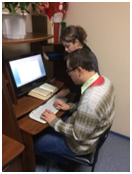                                         Обучение навыкам работы  на персональном компьютере                                             Лусинэ Серобовна Ванесян ул. Лермонтова, 3/1 каб.110тел. 8 (3462) 522-572                                                                                                  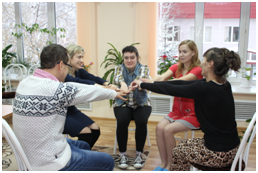 Психолог  Светлана Александровна            Любарская   Ирина Дмитриевна         Теймурова     ул. Бажова, 16/1   тел. 8 (3462) 329-094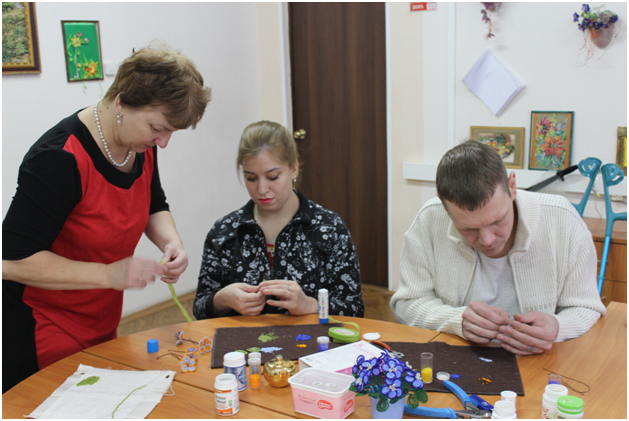 Инструктор по трудуИрина Владимировна СмирноваКащеев Андрей Евгеньевичул. Бажова, 16/1, каб.211, 215, 216тел. 8 (3462) 329-094Гончарная, столярная, швейная мастерскиеул. Бажова, 16/1, каб. 211, 213,215, 216тел. 8 (3462) 329-094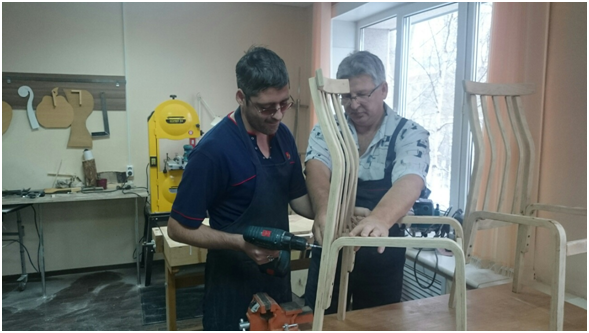 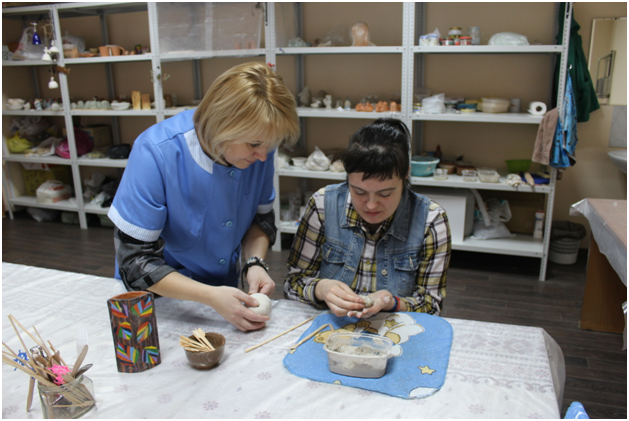 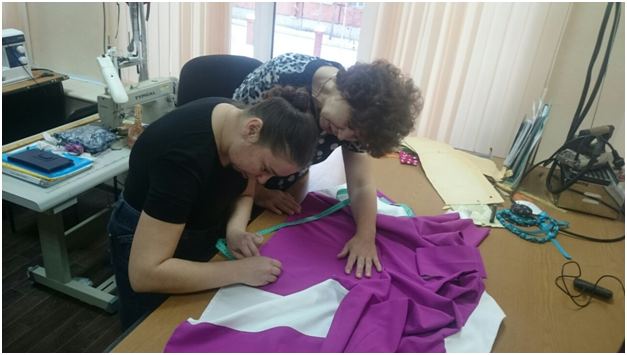            Комната оккупациональной терапии,тренировочная квартира для инвалидов по зрению, общим заболеваниям старше 18 лет и членов их семей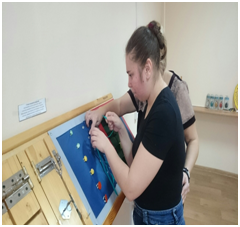 Специалистпо комплексной реабилитацииОльга  Владимировна   Терентьевнаул. Бажова, 16/1 тел. 8 3462) 329-094